Sorbet fraise-rhubarbe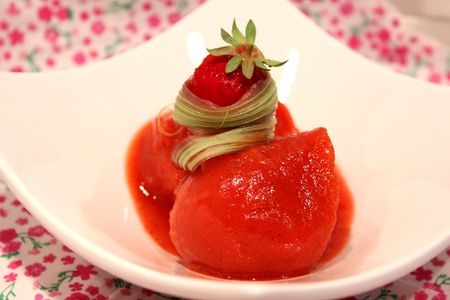 Ingrédients : (pour 1 litre de sorbet)- 20 cl d'eau
- 200 g de sucre en poudre
- 300 g de rhubarbe
- 500 g de fraises
- 1 gousse de vanilleRecette :Epluchez la rhubarbe et coupez-la en petits tronçons. Rincez les fraises et coupez-les en deux. Dans une casserole, versez l'eau, le sucre et les fruits. Grattez les graines de vanille et déposez avec la gousse dans la casserole. Portez le tout à ébullition et laissez cuire pendant 10 mn environ. Laissez tiédir la préparation, retirez la gousse de vanille et mixez-la dans un blender. Laissez refroidir pendant toute une nuit au réfrigérateur. Il faut que la préparation soit bien froide, pour qu'elle prenne bien dans la sorbetière.Le lendemain, faites-prendre la préparation dans la sorbetière. Versez le sorbet dans un bac et congelez-le pendant 2h pour obtenir une consistance plus ferme.Un vrai délice ce sorbet, il est très parfumé !http://www.evacuisine.fr/